КАЛУСЬКА МІСЬКА РАДАУПРАВЛІННЯ СОЦІАЛЬНОГО ЗАХИСТУ НАСЕЛЕННЯВул. М.Євшана, 9,   м. Калуш  Івано-Франківської області,  77300,  код в ЄДРПОУ: 03193318e-mail: soc_kalush@ukr.net,    тел./факс: (03472) 6-67-23,   тел. (03472) 6-67-24        10.03.2023  № 01-18/1157 /10ІНФОРМАЦІЯпро роботу  управління соціального захисту населення Калуської міської ради за лютий 2023 рокуПерший заступник начальника  управління	                                                Світлана ПРУБНЯКПрубняк 66723КАЛУСЬКА МІСЬКА РАДАУПРАВЛІННЯ СОЦІАЛЬНОГО ЗАХИСТУ НАСЕЛЕННЯВул. М.Євшана, 9,   м. Калуш  Івано-Франківської області,  77300,  код в ЄДРПОУ: 03193318e-mail: soc_kalush@ukr.net,    тел./факс: (03472) 6-67-23,   тел. (03472) 6-67-2410.03.2023  № 01-18/1157 /10						ЗВІТуправління соціального захисту населення Калуської міської радипро обсяг та  структуру бюджетних коштів у лютому  2023 рокуПерший заступник начальника  управління	                                                Світлана ПРУБНЯКПрубняк 66723Начальнику управління соціального захисту населення Калуської міської ради				  п.Федоришин Л.М.                             Прубняк С.С.Службова запискаПрошу розмістити на офіційному веб - сайті Калуської міської ради Інформацію про роботу управління соціального захисту населення Калуської міської ради за лютий 2023 року та Звіт управління соціального захисту населення Калуської міської ради про обсяг та структуру бюджетних коштів у лютому 2023 року.Додаток: на 4 арк.Перший заступник начальника управління  	      С.С.Прубняк№ з/пПроведені заходи, виконані роботи, придбані   матеріальні ресурсиВикористано коштів  (тис.грн.)1Здійснено прийом документів та опрацьовано 368 звернень громадян щодо призначення державних соціальних допомог та компенсацій-2Призначено 348 державних соціальних допомог та компенсацій-3Нараховано допомог на проживання 2472 внутрішньо переміщеним особам (тис.грн.)8075,64Нарахування компенсацій за проживання 244 особам, які прихистили внутрішньо переміщених осіб (програма Прихисток)657,65Виплачено 4053 особам – одержувачам державних соціальних допомог та компенсацій, (тис. грн.)9687,46Здійснено прийом та опрацювання  10 звернень громадян щодо встановлення та зміни статусу пільговим категоріям населення-7Здійснено прийом та опрацювання 26 звернень громадян щодо забезпечення їх 15 технічними засобами реабілітації, 67 протезно-ортопедичними виробами та 1 щодо ремонту ПОВ-8Опрацьовано документи на проведення реабілітації 4 дітей  з інвалідністю  -9Опрацьовано документів для оформлення -осіб в будинок-інтернат -10Здійснено прийом та опрацювання 2 звернення громадян щодо надання санаторно-курортного лікування-11Видано - путівки  та укладено - трьохсторонніх договори на санаторно-курортне лікування-12Опрацювання документів щодо призначення та виплати 75 особам  компенсації на бензин, ремонт і технічне обслуговування  та транспортне обслуговування(тис. грн.)20,013Здійснено прийом та опрацьовано - звернення щодо забезпечення автомобілем -14Видано довідок про взяття на облік  19 особам, які вимушено переселені 15Опрацьовано документи та прийнято рішень щодо надання соціальних послуг 14 особам-16Опрацьовано документи щодо призначення компенсацій фізичним особам, що надають соціальні послуги на професійній основі 3 особам17Опрацьовано документи для проведення відшкодування компенсацій - 289 особам, які постраждала внаслідок аварії на ЧАЕС (тис. грн.)65,918Проведено відшкодування компенсацій 289 постраждалим внаслідок аварії на ЧАЕС (тис. грн.)65,919Проведено відшкодування коштів на проведення психологічної реабілітації - учасника АТО, проїзд - учасника АТО до центрів психологічної реабілітації (тис. грн.)-20Проведено відшкодування коштів на проведення реабілітації - дитини з  інвалідністю (тис.грн.)-21 Відшкодовано за забезпечення ТЗР  для - осіб з інвалідністю-22Виплачено соціальних стипендій 13 учням 1 вищого навчального закладу (тис. грн.)14,923Видано  125+79+66 довідок  -24Видано 22+ 8 посвідчення та довідок взамін посвідчень -25Видано - талон на проїзд -26Перевірено нарахування та виплату пенсій 73 осіб та 57 допомог на поховання і недоодержаної пенсії-27Проведено повідомну реєстрацію 4 колективних договорів (змін та доповнень до них)-28Здійснено моніторинг і опрацювання інформації щодо виплати поточної та погашення заборгованої заробітної плати на 4підприємствах, установах, організаціях-29Здійснено перевірку достовірності інформації про доходи та майновий стан  1116 осіб, які звертаються за усіма видами соціальної допомоги-30Проведено комплексне визначення індивідуальних потреб 21 особи, які потребують надання соціальних послуг з догляду  31Проведено обстеження матеріально-побутових умов 85 сімей -32Проведено 13 обстежень по встановленню факту догляду для перетину кордону33Проведена претензійно-позовна робота щодо повернення надміру виплачених коштів державних соціальних допомог по 20 особах-34Підготовлено 9 документи до судів різних інстанцій-35Проведена інформаційно-роз’яснювальна робота щодо питань соціального захисту мешканців міста (подано статей, інтерв’ю в ЗМІ та на офіційні сайти)  12 Опрацювання звернень щодо виплат з місцевого бюджету Опрацювання звернень щодо виплат з місцевого бюджету36Проведено 1 засідання комісії з питань надання одноразових грошових допомог 251 жителю ТГ37Підготовлено 1 проект рішення виконкому для надання одноразових допомог для членів сімей зниклих безвісті, загиблих військовослужбовців, пораненим під час бойових дій внаслідок агресії російської федерації проти України  на 9 осіб-38Підготовлено 1 проект рішення виконкому для надання одноразових допомог для вирішення матеріальних проблем  239 осіб39Підготовлено 1 проект рішення виконкому для надання одноразових допомог для встановлення індивідуального опалення  6 особам40Підготовлено - проект рішення виконкому для надання одноразових допомог у зв’язку з негативними наслідками  поширення на території України  гострої респіраторної хвороби COVID-19, спричиненої коронавірусом SARS-CoV-2, - громадянам, що опинилися в складних життєвих обставинах41Підготовлено та подано звернення 47 громадян щодо надання одноразових грошових допомог на лікування онкологічних хворих для підготовки відповідного клопотання до постійної комісії з питань гуманітарної роботи міської ради -42Підготовлено 1 проект рішення міської ради про надання одноразових грошових допомог на лікування 47 онкологічних хворих.-43Підготовлено та подано на розгляд постійної комісії міської ради з питань гуманітарної роботи звернення 40 громадян щодо надання одноразових грошових допомог на лікування 40 дітей з інвалідністю -44Підготовлено 1 проект розпорядження міського голови для виплати одноразових грошових допомог на лікування 21 дитини з інвалідністю (та - проект розпорядження міського голови щодо надання допомоги на проведення капремонту - особі з інвалідністю )-45Підготовлено та подано звернення 5 громадян щодо надання одноразових грошових допомог на лікування 5 дітей, хворих на цукровий діабет для підготовки відповідного клопотання до постійної комісії з питань гуманітарної роботи міської ради -46Підготовлено 1 проект рішення міської ради про надання одноразових грошових допомог на лікування 5 дітей, хворих на цукровий діабет-47Підготовлено та подано звернення - громадян щодо надання одноразових грошових допомог мобілізованому або добровільному учасникам АТО для підготовки відповідного клопотання до постійної комісії з питань гуманітарної роботи міської ради  -48Підготовлено - проект рішення міської ради про надання одноразових грошових допомог - учаснику АТО\ООС -49Проведено нарахування 7 учасникам ОУН-УПА додаткових виплат за рахунок коштів обласного та місцевих бюджетів (тис. грн.)14,850Підготовлено - проект рішення виконкому про надання одноразових грошових допомог -  громадянам в зв’язку з підтопленням через проливні дощі   -51Проведено нарахування компенсацій 80 фізичним особам  за надання соціальних послуг (тис. грн.)175,252Проведено звіряння розрахунків відшкодування пільг на ЖКП та зв'язок з місцевого бюджету -  особі (тис.грн.)259,353Проведено опрацювання відомостей для відшкодування - особі з інвалідністю пільг на безоплатне зберігання транспортних засобів (тис. грн.)0,554Опрацьовано відомостей щодо відшкодування перевізникам за перевезення на міських автобусних маршрутах пільгових категорій громадян за рахунок коштів місцевого бюджету (тис. грн.)301,455Опрацьовано відомостей щодо відшкодування за перевезення на залізниці пільгових категорій громадян за рахунок коштів місцевого бюджету (тис. грн.)37,556Опрацьовано відомостей щодо відшкодування на поховання  - учасників бойових дій та осіб з інвалідністю -57Опрацьовано відомостей щодо відшкодування за придбання медикаментів - особам, постраждалим від аварії на ЧАЕС  -58Опрацьовано відомостей щодо відшкодування за зубопротезування 1 особі, постраждалій від аварії на ЧАЕС  -59Опрацьовано документи для надання фінансової допомоги 1 громадській організації ветеранів9,0                                                      Виплачено з місцевого бюджету:                                                      Виплачено з місцевого бюджету:60одноразових допомоги для вирішення матеріальних проблем (тис. грн.)-61одноразових допомоги для  встановлення індивідуального опалення37,062одноразових грошових допомог громадянам в зв’язку негативними наслідками COVID-19   -63одноразових грошових допомог на лікування онкологічних хворих (тис. грн.)-64одноразових грошових допомог на лікування дітей з інвалідністю (тис. грн.)29,065одноразових грошових допомог на лікування дітей, хворих на цукровий діабет (тис. грн.)25,066одноразових грошових допомог мобілізованим або добровільним учасникам АТО (тис. грн.)-67одноразових грошових допомог сім’ям загиблих, сім’ям померлого та  сім’ям  зниклих безвісти Захисників чи Захисниць України   650,068одноразових грошових допомог  військовослужбовцям,  які отримав поранення300,069одноразову матеріальну допомогу Коршовській Лідії Ярославівні, для придбання спеціалізованої лікувальної  суміші дитині  з інвалідністю Коршовській  Марії Романівні, 10.10.2019 р.н. (тис. грн.)       -70щомісячна матеріальна допомога сім’ям загиблих Захисників чи Захисниць України, сім’ям загиблих в Афганістані та сім'ям загиблих під час Революції Гідності (тис. грн.)77,171надбавки ветеранам ОУН-УПА (тис. грн.)7,472фізичним особам  компенсації за надання соціальних послуг (тис. грн.)175,273відшкодування місцевих пільг (тис. грн.)259,374особам з інвалідністю пільг на безоплатне зберігання транспортних засобів (тис. грн.)0,575відшкодування перевізникам за перевезення на міських автобусних маршрутах пільгових категорій громадян (тис. грн.)301,476відшкодування перевізникам на залізничних перевезеннях пільгових категорій громадян (тис.грн.)37,577надання фінансової підтримки громадських організацій ветеранів (тис. грн.)9,078відшкодування пільг, встановлених державою, за послуги зв’язку  (тис. грн.)0,479оплата санаторно-курортного лікування ветеранам війни  (тис. грн.)-80відшкодування капремонту особам з інвалідністю внаслідок  війни (тис. грн.)-81проїзд осіб, що постраждали внаслідок від аварії на ЧАЕС  (тис.грн.)-82Відшкодовано за сімейний відпочинок за - учасників бойових дій, осіб з інвалідністю внаслідок війни, та членам їх сімей-№ з/п          За рахунок коштів з обласного та Державного бюджетів          За рахунок коштів з обласного та Державного бюджетівКошторис станом на 01.03.2023 р. (грн.)10813050Пільгове  медичне обслуговування осіб, які постраждали внаслідок Чорнобильської катастрофи93 90020813090Видатки на поховання учасників бойових дій та осіб з інвалідністю внаслідок  війни116 60032501530Соціальний захист   громадян, які потрапили у складні життєві обставини15 019 335,5442501540Підтримка малозабезпечених сімей 3 132 374,7952501400Соціальний захист дітей та сім’ї 8 307 960,3062501160Довічні  державні іменні стипендії громадянам України, які зазнали переслідувань за правозахисну діяльність25 60872501530Виплата соціальних стипендій студентам (курсантам) вищих навчальних закладів32 50081501040Заходи з психічної реабілітації, соціальної та професійної адаптації учасників АТО та забезпечення постраждалих учасників АТО санаторно-курортним лікуванням51 57292507100Реабілітація дітей з інвалідністю -100813221Грошова компенсація за належні для отримання жилі приміщення для осіб з інвалідністю І-ІІ груп, які потребують поліпшення житлових умов-110813242/7Інші заходи у сфері соціального захисту і соціального забезпечення-122501290Забезпечення виконання рішень суду-     За рахунок коштів місцевого бюджету     За рахунок коштів місцевого бюджету130813031Надання інших пільг окремим категоріям громадян відповідно до законодавства490 000140813032Надання пільг окремим категоріям громадянам з оплати послуг зв’язку11 760150813033Компенсаційні виплати за пільговий проїзд автомобільним транспортом окремих категорій громадян9 000 000160813035Компенсаційні виплати за пільговий проїзд окремих категорій громадян на залізничному транспорті450 000170813242Заходи у сфері соціального захисту та соціального забезпечення 12 405 470180813230Видатки, пов’язані з наданням підтримки внутрішньо переміщеним та\або евакуйованим особам у зв’язку із введенням воєнного стану896 329190813160Надання соціальних гарантій  фізичним особам, які надають соціальні послуги громадянам похилого віку…2 352 000200813180Надання пільг  населенню  на ЖКП з місцевого бюджету2 352 000210810180Інша діяльність у сфері державного управління 9 000220813192Соціальний захист ветеранів війни та праці63 000230810160Керівництво і управління у сфері соціального захисту 12 961 752виплата заробітної плати (КЕКВ 2111)10 168 614нарахування на заробітну плату (КЕКВ 2120)1 932 030придбання предметів та товарів (КЕКВ 2210)129 834оплата послуг (КЕКВ 2240)410 000відрядження (КЕКВ 2250)4 752теплопостачання (КЕКВ 2271)50 320оплата водопостачання та водовідведення (КЕКВ 2272)24 320оплата електроенергії (КЕКВ 2273)185 250оплата  інших енергоносіїв та інших комунальних послуг ( КЕКВ 2275)8 320оплата інших послуг (КЕКВ 2800)48 312240810160/7Органи місцевого самоврядування (спец. фонд) ( КЕКВ 3110 )47 160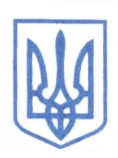 